ITU-R Working Party 1A (WP 1A) would like to inform IEEE of the progress of the study on active services in the bands above 275 GHz. WP 1A looks forward to collaborating with IEEE to complete this study.Working Party 1A initiated in June 2013 a Working Document toward a preliminary draft new Report ITU-R SM.[THZ_TREND] entitled “Technology trends of active services in the band above 275 GHz”. At its meeting held in June 2014, WP 1A received additional contributions on this topic and further developed the draft report. WP 1A felt that the work was sufficiently stable and agreed to elevate the document to a preliminary draft new Report with the intention to complete it at its next meeting.IEEE is kindly invited to review the information contained in the attached document, i.e. the preliminary draft new Report ITU-R SM.[THZ_TREND]. Specifically, WP 1A would appreciate input for Section 5, entitled “THz related activities within the international standard organization”.Working Party 1A plans to finalize the draft report at its next meeting, planned to be held in early June 2015, and would appreciate receiving input before May 27 2015 at 1600 hours UTC.Attachment: Preliminary draft new Report ITU-R SM.[THZ_TREND] (see Annex 2 to Document 1A/166, the WP 1A Chairman’s Report).______________Radiocommunication Study Groups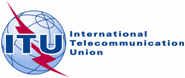 Source:	Document 1A/TEMP/68 (edited)Source:	Document 1A/TEMP/68 (edited)… June 2014Source:	Document 1A/TEMP/68 (edited)English onlyWorking Party 1AWorking Party 1ALiaison statement to the 
Institute of Electrical and Electronics Engineers (IEEE) 
ON the Preliminary draft new Report ITU-R SM.[THZ_TREND]Liaison statement to the 
Institute of Electrical and Electronics Engineers (IEEE) 
ON the Preliminary draft new Report ITU-R SM.[THZ_TREND]Technology trends of active services in the bands above 275 GHzTechnology trends of active services in the bands above 275 GHzStatus:	For actionContacts:	- Philippe AubineauE-mail:	philippe.aubineau@itu.int	  (Counsellor for ITU-R Study Group 1)	  (Counsellor for ITU-R Study Group 1)	- Hiroyo OgawaE-mail:	hogawa@arib.or.jp